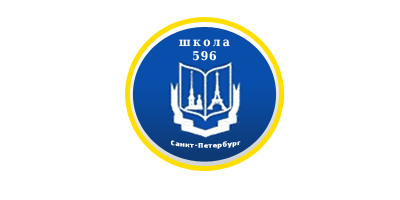 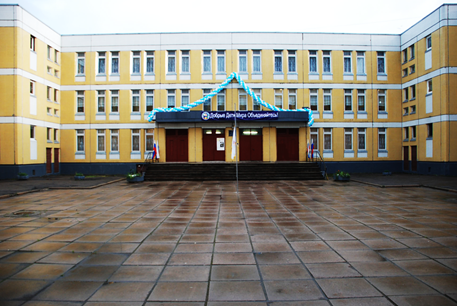 ГБОУ школа №596
Санкт-Петербург,
ул. Камышовая, 18
Телефон: 8(812) 341-62-74 
Сайт школы:
http://www.school 596.ru  Теперь,  когда мы умеем летать по небу,  как птицы,
        плавать по воде, как рыбы, нам осталось одно – 
        научиться жить на Земле,  как люди
                                                                                          
                                                                       Бернард Шоу    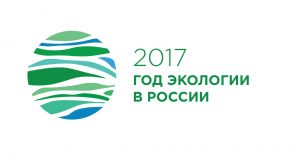                                        Году Экологии посвящаетсяРАЙОННЫЙ НАУЧНО-ПРАКТИЧЕСКИЙ КРУГЛЫЙ СТОЛ«Современное непрерывное экологическое образование и воспитание: практика развития»Место проведенияГБОУ школа №596 с углубленным изучением французского языка 
Приморского района Санкт-Петербурга
Санкт-Петербург
20 декабря 2017 года